Круглый стол19.05.2023 года в рамках недели по борьбе Артериальной гипертензией, преподавателем ГБПОУ «Лабинский медицинский колледж» Кушнаревой Н.М. совместно с обучающимися группы  3 СД А,  был проведено круглый стол на тему «Профилактика гипертонии».Обсуждались вопросы: кто входит в группу риска, первичная профилактика гипертонической болезни.Первичная профилактика гипертонической болезни показана всем людям (особенно из групп риска), у которых показатели артериального давления находятся в пределах допустимой нормы (до 140/90 мм рт. ст.) и заболевание еще не начало развиваться.Для этого им необходимо пересмотреть весь привычный уклад своей жизни и внести в него необходимые поправки, например, такие:сокращение потребления соли (до уровня менее 5 г в день);увеличение доли фруктов и овощей в рационе;отказ от потребления табака;отказ от употребления алкоголя;ограничение потребления пищевых продуктов с большим содержанием насыщенных жиров;регулярная физическая активность;борьба с ожирением;нормализация режима сна (не менее 8 часов в сутки);четкий режим дня с постоянным временем подъема и отхода ко сну;предупреждение стрессов.Обучающиеся показали хорошие знания в вопросах профилактики заболевания.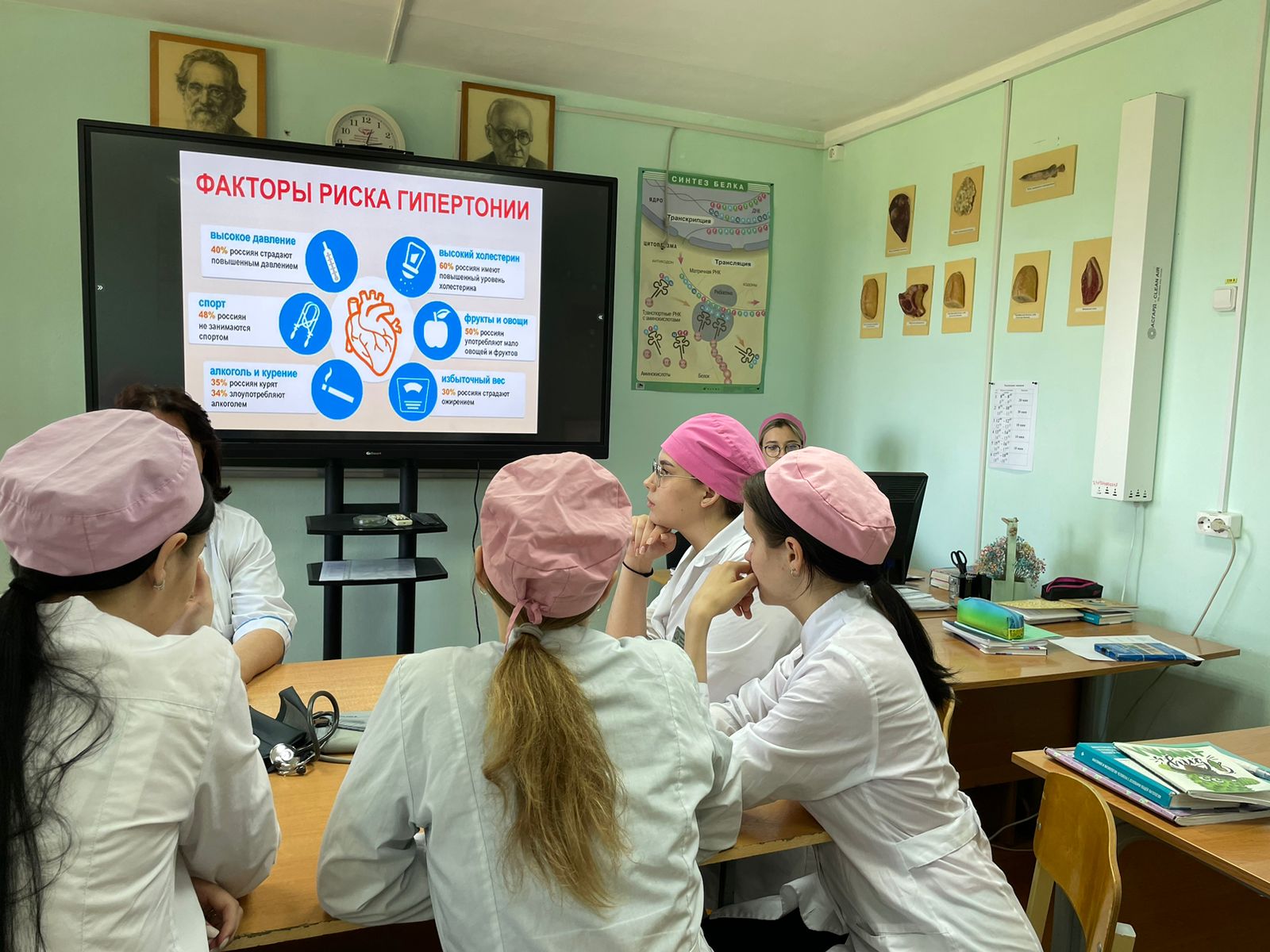 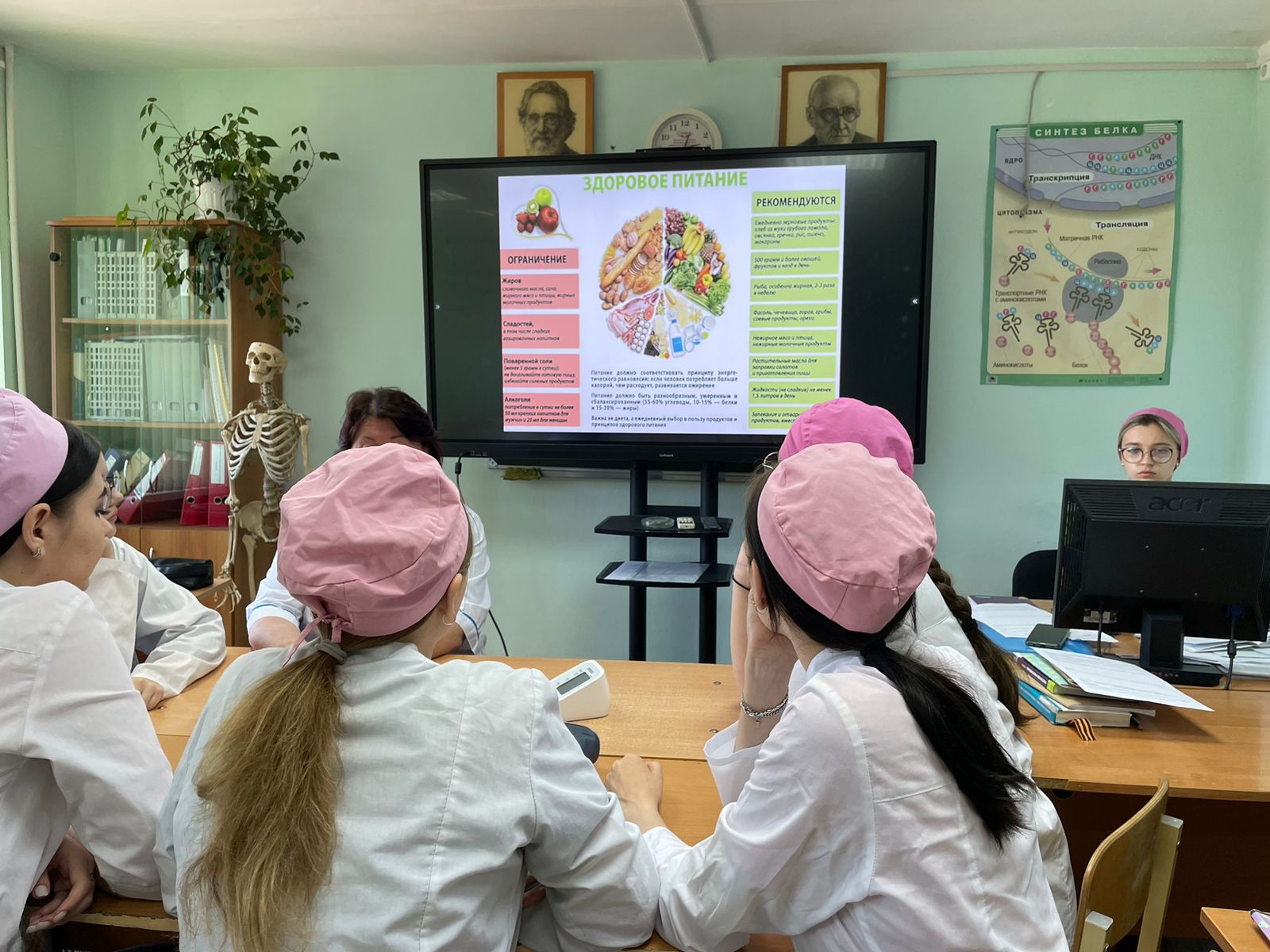 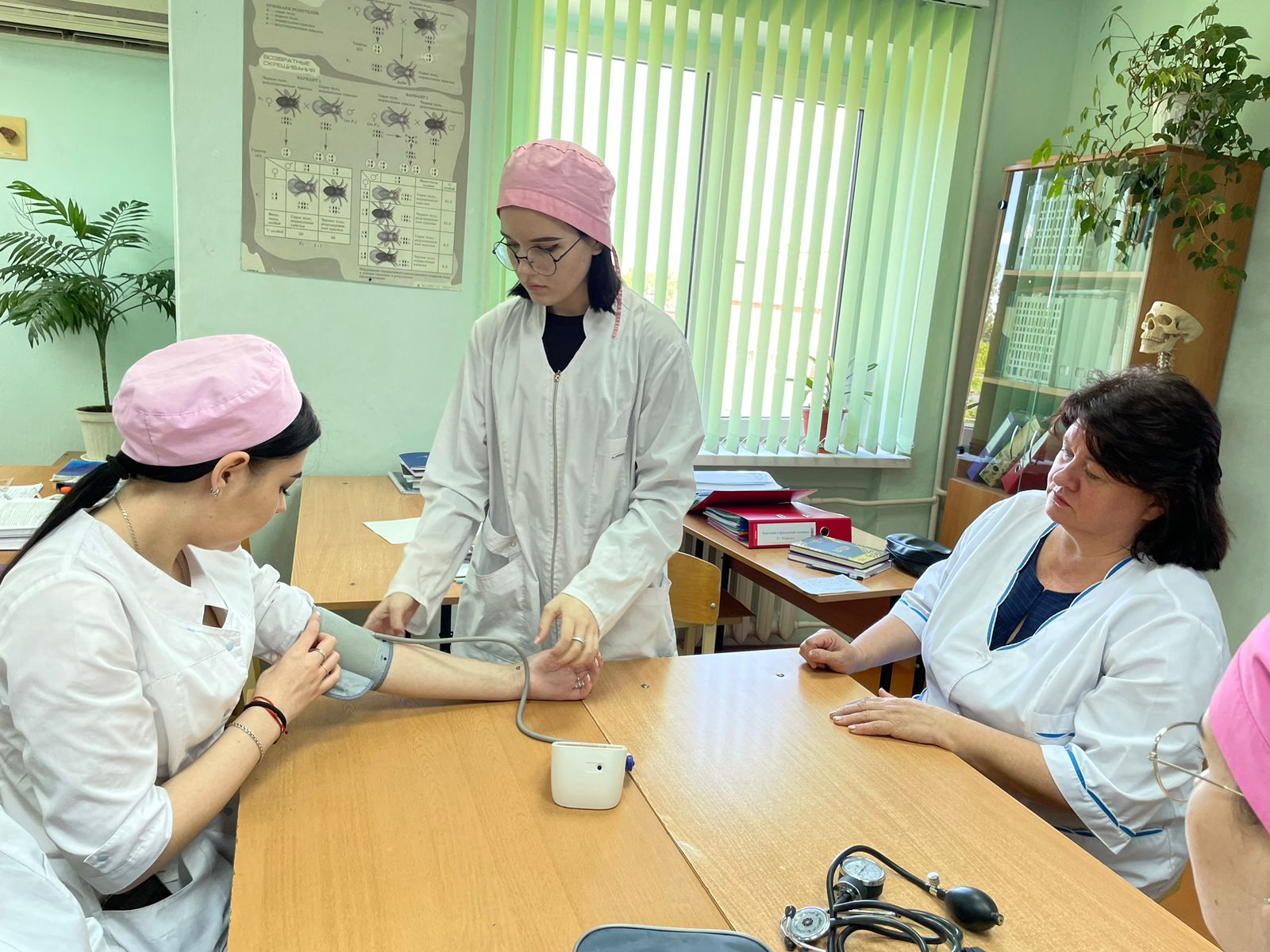 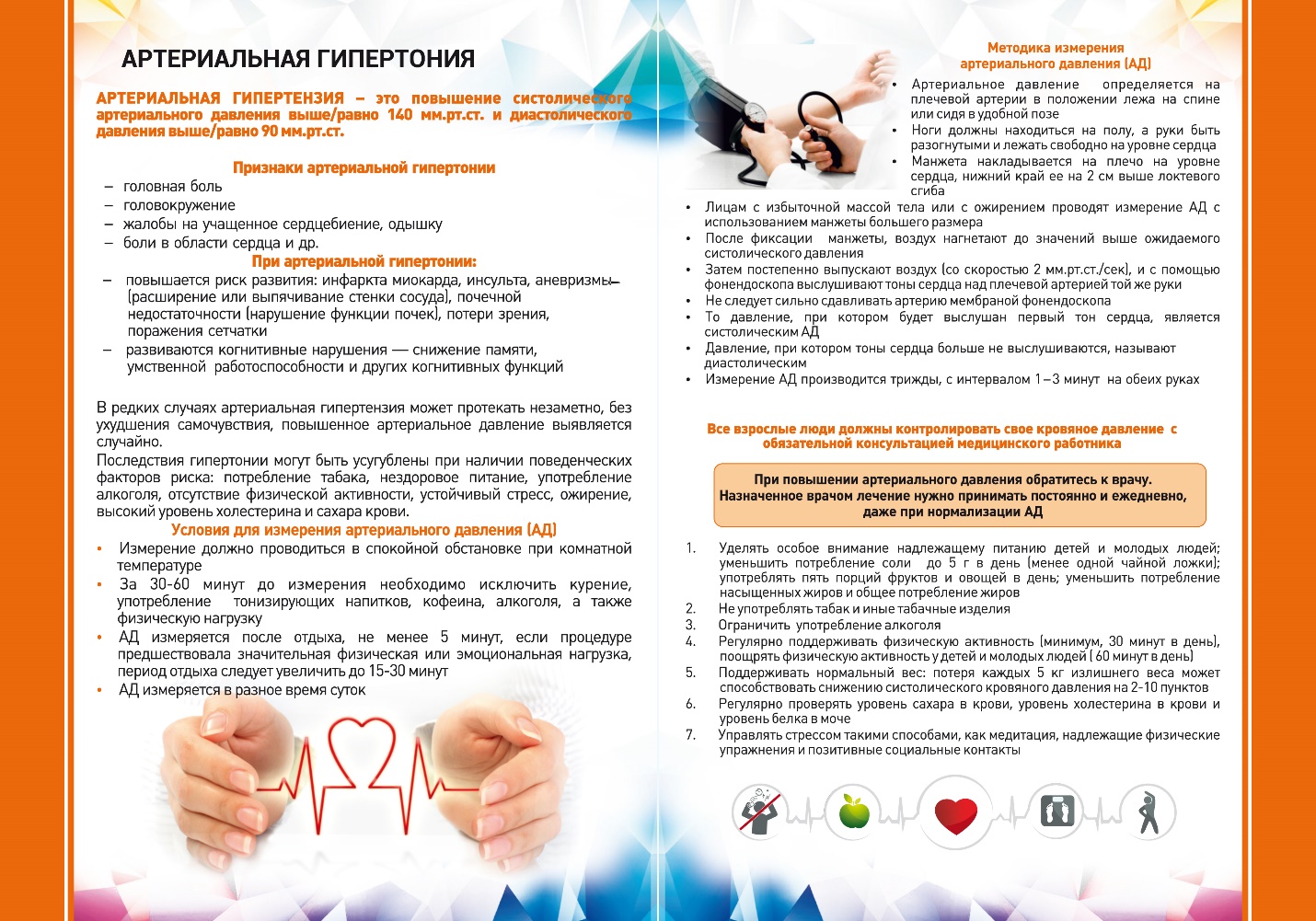 